УНИВЕРЗИТЕТ „СВ. КЛИМЕНТ ОХРИДСКИ“ – БИТОЛА ВЕТЕРИНАРЕН ФАКУЛТЕТ- БИТОЛА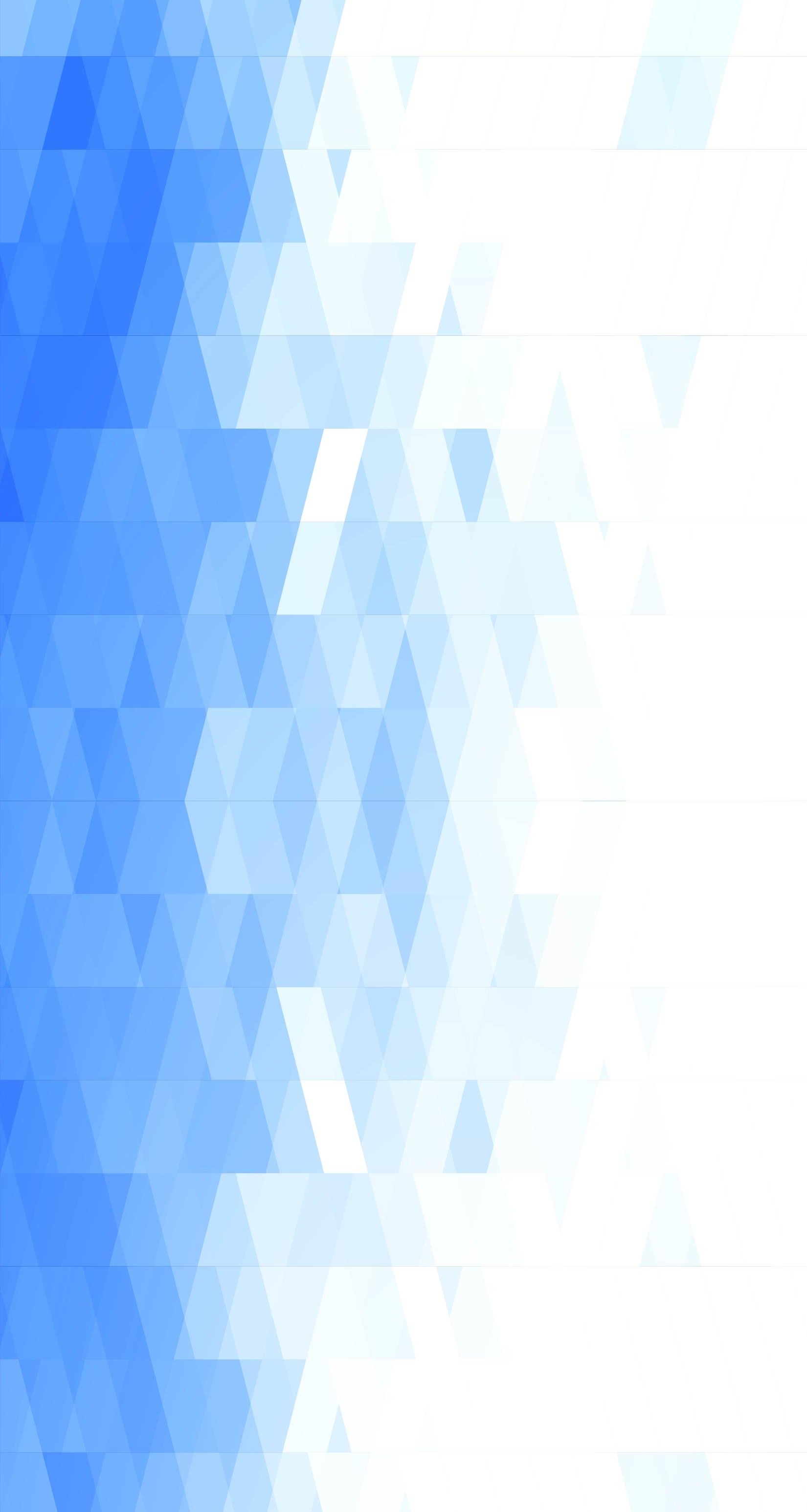 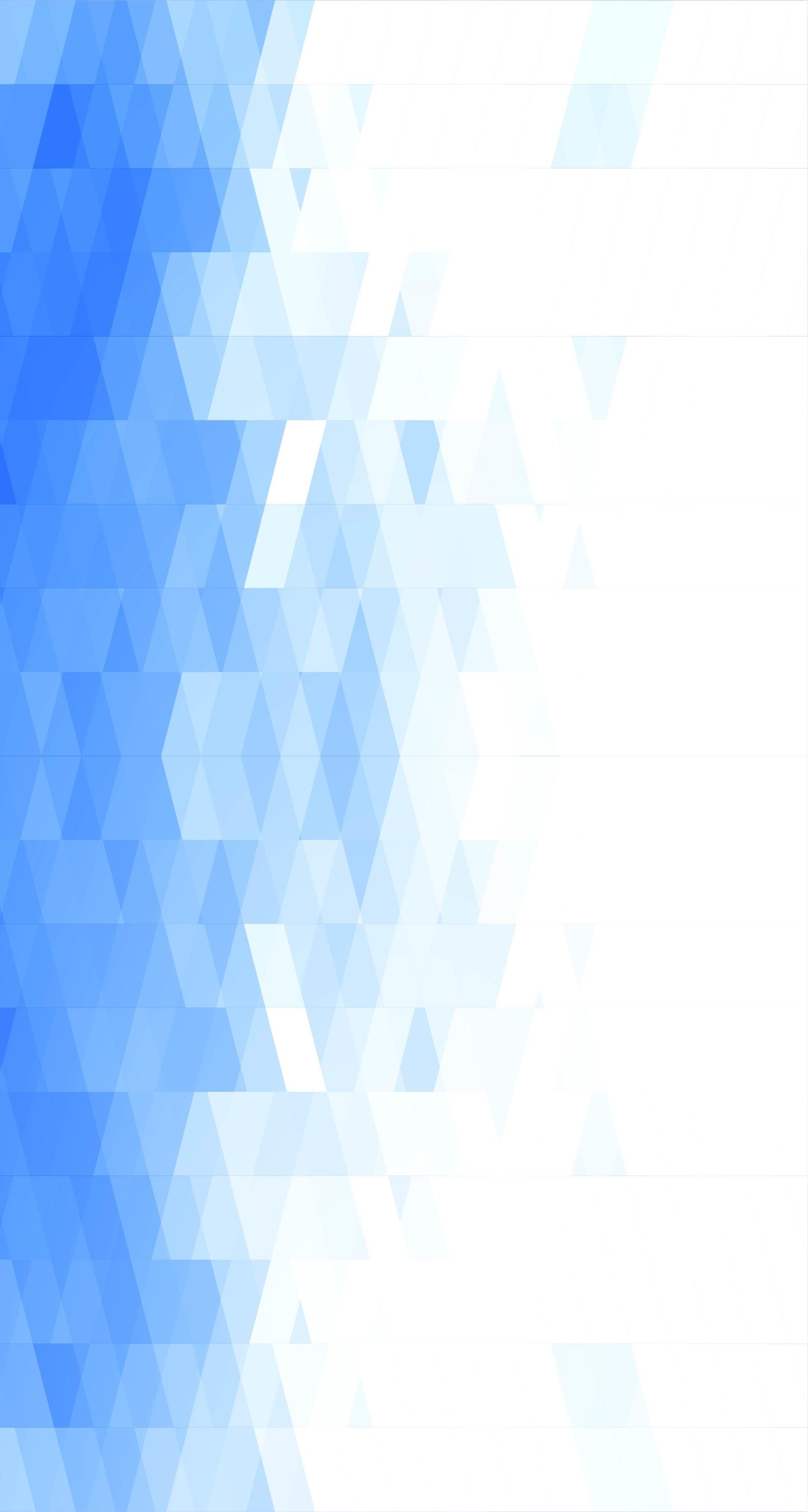 Билјана ПетровскаОСНОВИ НА МЕНАЏМЕНТ НАВЕТЕРИНАРНА МЕДИЦИНА - ПРАКТИКУМБитола, 2021ОСНОВИ НА МЕНАЏМЕНТ НА ВЕТЕРИНАРНА МЕДИЦИНА – ПРАКТИКУМ					 Билјана ПетровскаРецензенти:Проф. д-р Цветко СмилевскиПроф. д-р Еленица Софијанова Лектор: Христијан АџиоскиДизајн на корица: М-р Александар Лозановски Издавач:    Универзитет "Св. Климент Охридски" - Битола, Ветеринарен факултет - Битола ,CIP - Каталогизација во публикација
Национална и универзитетска библиотека "Св. Климент Охридски", Скопје

005:636.09(076)

ПЕТРОВСКА, Билјана
    Основи на менаџмент на ветеринарна медицина [Електронски извор] :
практикум / Билјана Петровска. - Текст во PDF формат, содржи 116 стр. ;
табели. - Битола : Универзитет "Св. Климент Охридски", Ветеринарен
факултет - Битола, 2021

Начин на пристапување (URL): https://bit.ly/3rkOp2S. - Наслов преземен
од екранот. - Опис на изворот на ден 25.11.2021. - Библиографија: стр.
111-114. - Содржи и: Прилози

ISBN 978-608-65389-2-7

а) Менаџмент -- Ветеринарна медицина -- Практикуми

COBISS.MK-ID 55681541СОДРЖИНАПРЕДГОВОРВЕЖБА 1: Историски развој и вовед во теоријата на менаџментот	6Историски развој(ран и модерен менаџмент)Теориски правци во менаџментотПринципи на менаџментот Прашања за преглед и дискусија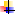 ВЕЖБА 2: Дефинирање на термините менаџмент и менаџери	15Дефинирање на поимот менаџментШто се менаџери и менаџери на ветеринарна праксаМенаџерски нивоаМенаџерски улогиФункции на менаџментот Практична работаПрашања за преглед и дискусијаВЕЖБА 3: Планирање	27Планирање-примарна функција на менаџментотЦели во процесот на планирањеФази во процесот на планирањеАнализа на околинатаДефинирање на мисијата и визијата на организацијатаБизнис план и видови на бизнис план Практична работа – вежби Прашања за преглед и дискусијаВЕЖБА 4: Организирање	49Што е организација, а што организирање?Принципи на организирањетоОрганизациска структураДизајнирање на организациска структураОрганизирање на ветеринарната дејност Практична работа – вежбиТест: Дали сте организирана личност Прашања за преглед и дискусијаВЕЖБА 5: Тим и тимска работа	60Што е тим, а што групаФази во развојот на тимотУлоги на членовите на тимотПредности и недостатоци на тимската работаОсновни принципи на тимската работа во ветеринарната пракса Практична работа – вежбиТест: Белбинов тест на тимски улоги Прашања за преглед и дискусијаВЕЖБА 6: Комуникации	76Што е комуникацијаВидови на комуникацијаКомуникација во ветеринарната праксаОсновни комуникациски вештини во ветеринарната праксаМожни пречки во комуникацијата Практична работа – вежбиТест: Способност за интеракција со други луѓе Прашања за преглед и дискусијаВЕЖБА 7: Мотивација	87Што е мотивацијаТеории на мотивацијата ( современи, процесни теории)Мотивацијата во ветеринарната пракса Практична работа – вежбиТест: Проценка на мотивацијата за успех Прашања за преглед и дискусијаВЕЖБА 8: Водство и менаџирање во ветеринарната пракса	99Што е водствоТеории за водствоКлиничко водство и менаџирање во ветеринарната праксаСтилови на водство во ветеринарната пракса Практична работа – вежбиТест: Тестирање на сопствените предиспозиции за стилот на водство Прашања за преглед и дискусијаЛИТЕРАТУРА	111ПРИЛОЗИ	115ПРЕДГОВОРМенаџментот е една од највозбудливите и најпредизвикувачките човекови активности во кои се вклучени милиони луѓе ширум светот. Уште од првото појавување на овој концепт, па и во денешно време сеуште постојат разлики во размислувањата за тоа што е менаџментот, односно дали е уметност, вештина, наука, или пак се заедно. Факт е дека во некои работи, талентот и инспирацијата играат голема улога, во друга работа тоа се вештините, во трета едукацијата и научната обука, меѓутоа, во менаџментот односно менаџирањето се е важно, затоа што е потребно и талент, и инспирација да се направат работите подобри, но и соодветна едукација да се постигне максимумот во она што го работиме. Современото менаџирање како систем на знаење за менаџирање, не е од многу одамна, но денес менаџментот е вистински интернационален, затоа што во денешно време (ако тоа не беше практика во минатото), не може да се замисли факултет кај нас и во светот на кој не се изучува научната дисциплина менаџмент. Совладувањето на искуството за менаџирање и пренесувањето на ова искуство е вредна и корисна работа, затоа што во голема мерка овозможува да се разбере како да се менаџира со одреден бизнис, како да се избегнуваат грешките кои не се исклучени и може да се случат, односно стекнување на основни знаења кои на студентите ќе им ја олеснат работата во иднина во ефективното и ефикасното менаџирање со одреден бизнис или организација.Во доменот на ветеринарната медицина, сметаме дека изучувањето на предметот Основи на менаџмент на ветеринарна пракса, во голема мерка ќе им помогне на студентите - идни доктори по ветеринарна медицина да стекнат основни знаења за важноста и суштината на менаџментот во секојдневното работење, но и да стекнат одредени компетенции во доменот на менаџирањето кои несомнено ќе им користат во нивниот иден професионален развој..Структурно, ова учебно помагало содржи независни, но структурно поврзани 8 тематски целини како: теоретските основи на менаџментот, еволуција на развојот на теоријата и практиката на менаџментот, функциите на менаџментот, тимската работа, мотивираноста, комуникацијата во системот на менаџирање со организацијата, како и водството, неговата природа и карактеристики. Исто така, формулирани се и целите на учење кои што студентите треба да ги постигнат и совладаат. Во некои од темите се вклучени и примери чија цел е сликовито да ја прикажат материјата и да ја доближат до студентите. По секоја тема се понудени прашања за дискусија и соодветни вежби за проверка на стекнатите знаења од тематската целина.Авторот изразува посебна благодарност за несебичната подршката на рецензентите: проф. д-р Цветко Смилевски и проф. д-р Еленица Софијанова чии коментари и сугестии беа земени во предвид и многу придонесоа за крајното оформување на ракописот и зголемување на неговиот квалитет.